               我的閱讀任務單(知識類圖書)    年   班 座號   姓名         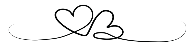 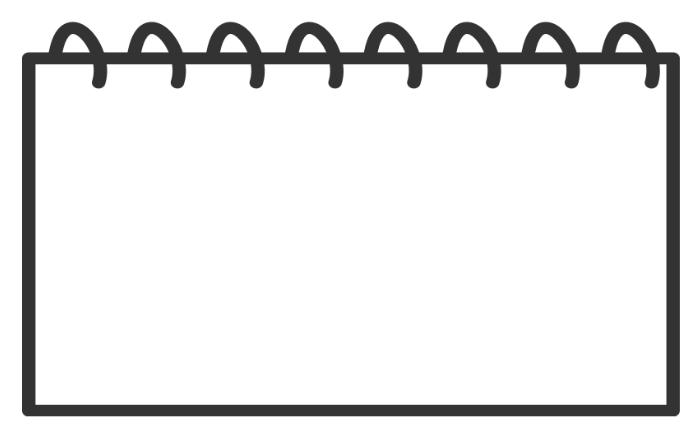 